Разработчик: 	Н.А. КубасоваКурс: 			ИнформатикаТема: 			Глобальная сеть Интернет - 1 и 2 курсКомментарии: задание представлено в двух вариантах. Первый – комплексное задание, в котором дополнительную сложность для выполнения создает необходимость найти нужный для работы с конкретным элементом задания источник. Второй вариант представляет собой набор автономных заданий, каждое из которых может быть дано одной из групп обучающихся, или все – одному обучающемуся. Это более простой вариант, поскольку этап поиска источников обучающиеся не проходят.Вариант 1В последние годы мобильный Интернет развивается высокими темпами.Рассмотрите источники, содержащие статистику мобильного Интернета.1.Составьте обобщенный словесный портрет типичного пользователя мобильного Интернета, записав характеристики типичного пользователя.________________________________________________________________________________________________________________________________________________________________________________________________________________________________________________2.Запишите пол и возраст людей, наиболее активно пользующихся мобильным Интернетом.Пол:			___________________.Возраст:		___________________.3.Запишите, какая в среднем доля пользователей мобильного Интернета использует ресурсы определенной социальной сети, а какая – ресурсы определённого мессенджера/приложения/Voip.Округляйте значения до десятых.Для пользователей мобильного Интернета, в среднем обращающихся к ресурсам социальной сети составляет: _______________.Доля пользователей мобильного Интернета, в среднем пользующихся мессенджером/приложением/Voip составляет: ______________.4.Определите половозрастные характеристики наиболее активных пользователей мобильных приложений. Заполните таблицу.ТаблицаХарактеристика наиболее активных пользователей мобильных приложений5.Ответьте на вопросы. 5.1. Какое приложение является самым популярным у пользователей мобильного Интернета?_______________________________________________________________________________5.2. Какое приложение наименее популярно у женщин, пользующихся мобильным 
Интернетом?______________________________________________________________________________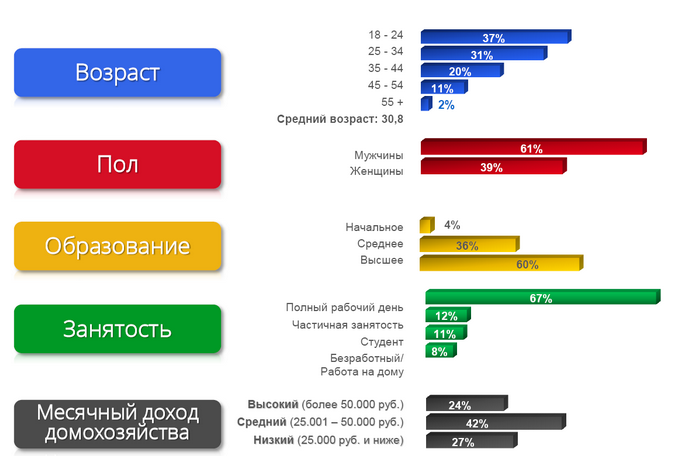 Рис. 1. Мобильный Интернет в России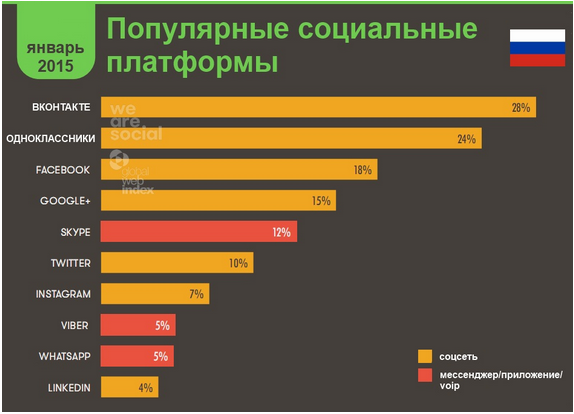 Рис. 2. Активные пользователи по социальным платформам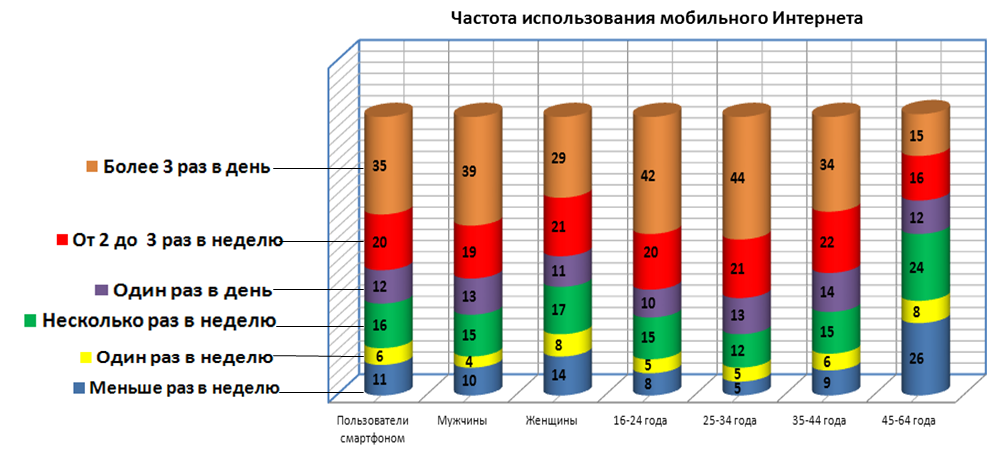 Рис. 3. Частота использования мобильного Интернета, %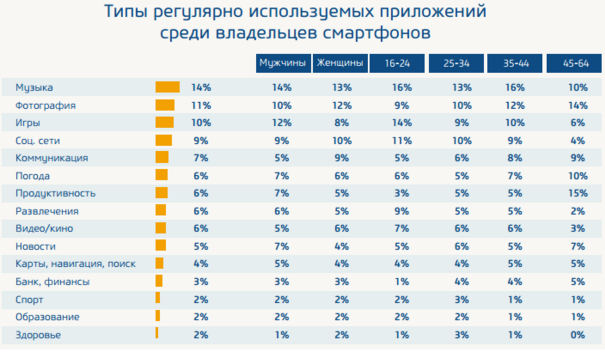 Рис. 4. Типы регулярно используемых приложений среди владельцев смартфоновИнструмент проверки1.2.3.4.5.Вариант 2Задание 1В последние годы мобильный Интернет развивается высокими темпами. Рассмотрите диаграмму.Составьте обобщенный словесный портрет типичного пользователя мобильного Интернета, записав характеристики типичного пользователя._____________________________________________________________________________________________________________________________________________________________________________________________________________________________________________Источник: см. рис. 1 в варианте 1.Инструмент проверкиСм. подзадание 1 в варианте 1.Задание 2В последние годы мобильный Интернет развивается высокими темпами. Рассмотрите диаграмму.Запишите пол и возраст людей, наиболее активно пользующихся мобильным Интернетом.Пол:			___________________.Возраст:		___________________.Источник: см. рис. 3 в варианте 1.Инструмент проверкиСм. подзадание 2 в варианте 1.Задание 3В последние годы мобильный Интернет развивается высокими темпами. Рассмотрите диаграмму.Запишите, какая в среднем доля пользователей мобильного Интернета использует ресурсы определенной социальной сети, а какая – ресурсы определённого мессенджера/приложения/Voip. Округляйте значения до десятых.Для пользователей мобильного Интернета, в среднем обращающихся к ресурсам социальной сети составляет: ____________.Доля пользователей мобильного Интернета, в среднем пользующихся мессенджером/приложением/Voip составляет: _____________.Источник: см. рис. 2 в варианте 1.Инструмент проверкиСм. подзадание 3 в варианте 1.Задание 4В последние годы мобильный Интернет развивается высокими темпами. Рассмотрите диаграмму.1.Определите половозрастные характеристики наиболее активных пользователей мобильных приложений. Заполните таблицу.Таблица Характеристика наиболее активных пользователей мобильных приложений2.Ответьте на вопросы.2.1. Какое приложение является самым популярным у пользователей мобильного Интернета?_______________________________________________________________________________2.2. Какое приложение наименее популярно у женщин, пользующихся мобильным 
Интернетом?_______________________________________________________________________________Источник: см. рис. 4 в варианте 1.Инструмент проверкиСм. подзадания 4 и 5 в варианте 1.№п/пМобильное приложениеПол пользователяВозраст пользователя1Социальные сети2Банк, финансы3Погода4Фотографиимужчина1 баллот 18 до 24 лет1 баллимеет высшее образование1 баллзанят полный рабочий день1 баллсредний месячный доход домохозяйства в размере от 25.000 до 50 000 рублей1 баллМаксимально5 балловПол - мужской1 баллВозраст – 25-34 года1 баллМаксимально2 баллаСоциальные сети – 15,1 %1 баллМессенджер/приложение/Voip – 7,3 %1 баллМаксимально2 баллаМобильное приложениеПол пользователяВозраст пользователяСоциальные сетиженщина16-24Банк, финансымужчина / женщина45-64Погодамужчина45-64Фотографииженщина45-64За каждую верно заполненную строку1 баллМаксимально4 балла5.1. Музыка1 балл5.2. Спорт, образование, здоровье1 баллМаксимально2 баллаМаксимальный балл:15 баллов№п/пМобильное приложениеПол пользователяВозраст пользователя1Социальные сети2Банк, финансы3Погода4Фотографии